Dear Human Resource Manager,Greetings!Armed with determination to be part of your company, I would like to apply for any vacant position.I am aware of your demand for competent, qualified and hardworking employees. I believe that my education and work experiences equip me for whatever my future job will require. I am very interested and eager to join your company. If given the chance, I can be part in your goal of giving excellent service to the public.Enclosed herewith my Curriculum Vitae for your referral and evaluation.I am very much willing to come for an interview at your most convenient time.Thank you.Sincerely yours,Katherine PRIMARY HEALTH CARE Nurses plan and provide medical and nursing care to patients in hospital, at home or in other settings who are suffering from chronic or acute physical or mental ill health.Costumer ServiceTaking care of the customer's needs by providing and delivering professional, helpful, high quality service and assistance before, during, and after the customer's requirements are met.Petty Cash Management/Finance OfficerAdministers and processes all Petty Cash transactions.Prepares Reimbursement Claims on a weekly basis.Receives, issue receipts and deposits all cheques collected from   external and internal clients.Prepares vouchers related to various revenues and expenses. Purchasing ClerkCollate purchase order and purchase requisitions in order to order materials goods and supplies. Send them to the suppliers Review inventories and order as required.Interact with suppliers on a day to day basis.Review deliveries against the orders.Track the status of any orders.Ensure that any invoices are sent to accounts for payment. Produce and maintain all reports. A high degree of computer literacy and demonstrated ability to integrate technology in the workplace.Knowledge of ERP SOLUTIONS software and QuickBooks is an advantage.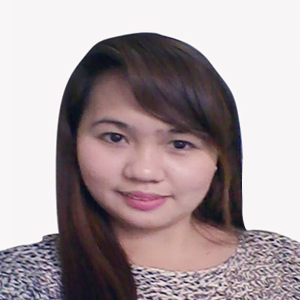 